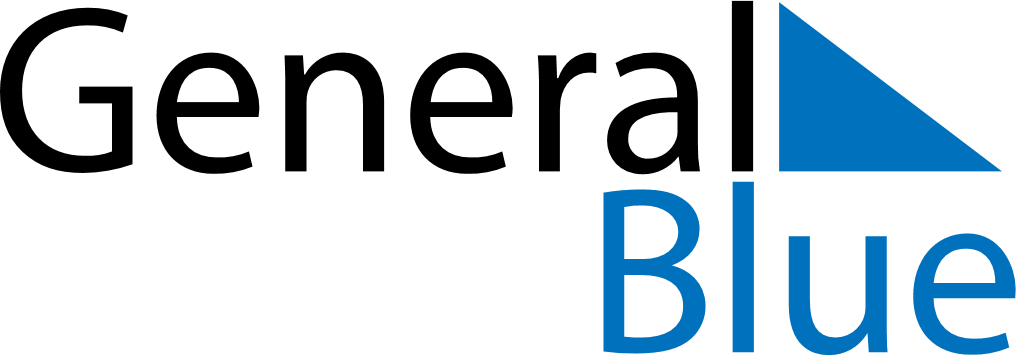 May 2018May 2018May 2018JamaicaJamaicaMONTUEWEDTHUFRISATSUN123456789101112131415161718192021222324252627Labour Day28293031